
FOR IMMEDIATE RELEASE:
October 24th 2018 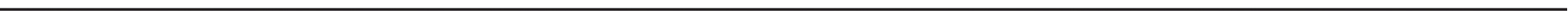 New Simrad RS40 VHF Radio is the Perfect Upgrade for Mid-Size BoatsEgersund, Norway – Announcing Simrad RS40, the latest innovation in marine VHF radios. Featuring a sleek design with wireless handset capability, removable fist microphone, Class D DSC functionality and built-in GPS, the Simrad RS40 replaces the RS35 with significantly upgraded VHF radio functionality. With its integrated GPS receiver, the Simrad RS40 now has four ways to ensure GPS reliability in the event of an emergency. A GPS antenna in the face of the radio is perfect for open-air installations and the SMA connector can be coupled with a GPS-500 antenna. NMEA 0183 and NMEA 2000 connections allow the user to get GPS data from a chartplotter or from another antenna that’s already in the system. The Simrad RS40 also answers the call for increased situational awareness on the water. The built-in dual channel AIS receiver monitors the position of nearby AIS-equipped vessels to assist in collision avoidance in crowded waterways. The information is clearly visable on the Simrad RS40 screen or can be overlaid on top of a chart or radar through a compatible multifunction display. Share recreational cruises and sportfishing trips with up to five friends using Track Buddy, which requests the location of another VHF radio using a digital selective calling (DSC) position request. There is also the option to pair up to two wireless handsets with the Simrad RS40, so the radio can be taken anywhere onboard. The removable fist microphone can be connected to the front or rear of the radio and an optional extension cable allows the radio and mic to be mounted separately. A number of other features have been added including Navigation mode, which displays speed and course, and Man Overboard (MOB) function, which drops a waypoint in the current location and provides distance and steering instructions to retrieve a person in the water. The waypoint is also transmitted over NMEA 2000 to the rest of the network. The RS40 offers an increased level of safety in all conditions with DSC for easy calls to friends and in emergency situations even if the rest of the on-board electronics are powered down. Simrad RS40 is simple to install with a low profile front mount design that matches perfectly with Simrad GO, NSS and NSO navigational displays for a sleek and cohesive dash. Easy channel scan and a favorites’ option enhance the user-friendly functionality of the large, clear white dot matrix LCD screen. The Simrad RS40 VHF Radio is currently available and priced at £589.80. For more information on the RS40 and accessories, or the brand’s entire line of marine electronics, please visit www.simrad-yachting.com.-30-About Navico: A privately held, international corporation, Navico is currently the world’s largest marine electronics company, and is the parent company to leading marine electronics brands: Lowrance, Simrad Yachting and B&G. Navico has approximately 1,500 employees globally and distribution in more than 100 countries worldwide. www.navico.com